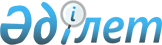 "Арнайы экономикалық аймақ құру мақсаттарына сәйкес келетін арнайы экономикалық аймақ бөлінісінде қызметтің басым түрлерінің тізбесін, сондай-ақ арнайы экономикалық аймақ құру мақсаттарына сәйкес келетін арнайы экономикалық аймақ бөлінісінде қызметтің басым түрлерінің тізбесіне қызметтің басым түрлерін енгізу қағидаларын бекіту туралы" Қазақстан Республикасы Инвестициялар және даму министрінің 2018 жылғы 27 ақпандағы № 142 бұйрығына толықтырулар енгізу туралы"
					
			Күшін жойған
			
			
		
					Қазақстан Республикасы Индустрия және инфрақұрылымдық даму министрінің м.а. 2020 жылғы 5 қаңтардағы № 1 бұйрығы. Қазақстан Республикасының Әділет министрлігінде 2020 жылғы 5 қаңтарда № 19824 болып тіркелді. Күші жойылды - Қазақстан Республикасы Өнеркәсіп және құрылыс министрінің 2024 жылғы 22 ақпандағы № 72 бұйрығымен.
      Ескерту. Күші жойылды - ҚР Өнеркәсіп және құрылыс министрінің 22.02.2024 № 72 (алғашқы ресми жарияланған күнінен кейін күнтізбелік он күн өткен соң қолданысқа енгізіледі) бұйрығымен.
      БҰЙЫРАМЫН: 
      1. "Арнайы экономикалық аймақ құру мақсаттарына сәйкес келетін арнайы экономикалық аймақ бөлінісінде қызметтің басым түрлерінің тізбесін, сондай-ақ арнайы экономикалық аймақ құру мақсаттарына сәйкес келетін арнайы экономикалық аймақ бөлінісінде қызметтің басым түрлерінің тізбесіне қызметтің басым түрлерін енгізу қағидаларын бекіту туралы" Қазақстан Республикасы Инвестициялар және даму министрінің 2018 жылғы 27 ақпандағы № 142 (Нормативтік құқықтық актілерді мемлекеттік тіркеу тізілімінде № 16588 болып тіркелген, 2018 жылғы 18 сәуірде Қазақстан Республикасы эталондық бақылау банкінде жарияланды) бұйрығына мынадай толықтырулар енгізілсін:
      көрсетілген бұйрықпен бекітілген арнайы экономикалық аймағын құру мақсаттарына сәйкес келетін арнайы экономикалық аймақтар бөлінісінде қызметтің басым түрлерінің тізбесіне:
      3-тармақ мазмұны келесі 15) тармақшамен толықтыру:
      "15) "AKTAU RESORT HOTEL" көпфункционалды кешенін жобалау-сметалық құжаттамаға сәйкес салу және пайдалануға беру.";
      11-тармақтың 8 тармақшасы мынадай редакцияда жазылсын:
      "8) жобалау-сметалық құжаттамаға сәйкес Түркістан қаласының халықаралық әуежайын, оның ішінде әуеайлақты, аэровокзал мен ұшу-қону жолақтарын және өзге де қызметтерін салу және пайдалануға беру;
      11-тармақ мазмұнын келесі 9) тармақшамен толықтыру:
      9) әуежайлар мен әуе қозғалысын басқару; әуежай сияқты терминалдардың қызметі және сол сияқтылар; әуеайлақтарда жердегі қызмет көрсетумен байланысты қызмет және сол сияқтылар.".
      2. Қазақстан Республикасы Индустрия және инфрақұрылымдық даму министрлігінің Индустриялық даму және өнеркәсіптік қауіпсіздік комитеті заңнамада белгіленген тәртіппен:
      1) осы бұйрықтың Қазақстан Республикасы Әділет министрлігінде мемлекеттік тіркелуін;
      2) осы бұйрықты Қазақстан Республикасы Индустрия және инфрақұрылымдық даму министрлігінің интернет-ресурсында орналастыруды;
      3. Осы бұйрықтың орындалуын бақылауды, жетекшілік ететін Қазақстан Республикасының Индустрия және инфрақұрылымдық даму вице-министріне жүктелсін.
      4. Осы бұйрық алғашқы ресми жарияланған күнінен бастап қолданысқа енгізіледі.
      "КЕЛІСІЛДІ"
      Қазақстан Республикасының
      Қаржы министрлігі
      "КЕЛІСІЛДІ"
      Қазақстан Республикасының
      Ұлттық экономика министрлігі
					© 2012. Қазақстан Республикасы Әділет министрлігінің «Қазақстан Республикасының Заңнама және құқықтық ақпарат институты» ШЖҚ РМК
				
      Министрдің міндетін атқарушы 

Б. Камалиев
